برنامج دعم البحث العلمي في مجال العلوم الإنسانية والاجتماعية و الاقتصادية في المجالات ذات الصلة بالقضايا الراهنة: - قضية الوحدة الوطنية والأقاليم الجنوبية؛ - تداعيات جائحة كورونا (Covid-19).استمارة تقديم مشروع البحثعنوان المشروع:محور المشروع:الميزانية التقديرية المطلوبة (شاملة لضريبة القيمة المضافة (درهمالقطب الجامعي الجهوي المعني:I- المنسق العلمي للمشروع ** على منسق المشروع إرسال سيرته العلمية.II - فريق المشروع .1. II  وحدة البحث  الحاملة للمشروعقائمة الباحثين المشاركين في المشروع:قائمة طلبة الدكتوراه المشاركين في المشروع: .2. II وحدات البحث الشريكة2.1 الشريك 1: * أضف العديد من الأسطر حسب الضرورة.2.2 الشريك 2 **: * أضف العديد من الأسطر حسب الضرورة.** أضف أكبر عدد ممكن من الشركاء حسب الضرورة.III .تقديم المشروع:  .1. III ملخص المشروع .2. III سياق المشروعIII.3    وصف المشروع III.4. أهداف المشروع:.5.III المنهجية و برنامج العمل لإ نجاز المشروع .6.III الجدولة الزمنية  لاإنجاز المشروع (لا تتعدى 12 شهرا)  .7.IIIالنتائج  المنتظرة .8. III الآثار المحتملة للمشروع (العلمية و الاجتماعية و الاقتصادية ..) .9. III مخرجات المشروع-IV أحدث منشورات لفريق البحث*  لا تتعدى خمسة : * ارفاق المنشورات العلمية في مجلد (بي دي اف). -V تفاصيل الميزانية التقديرية المطلوبة بالدرهم- VI  التوقيعات **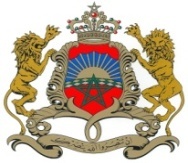 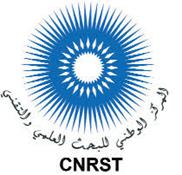 تداعيات جائحة كورونا (Covid-19قضية الوحدة الوطنية والأقاليم الجنوبيةعلم الاجتماع؛السياسة و القانونالاقتصاد؛الثقافةالتربية والتكوين ؛التنميةالاتصال والتوعية؛القانون والإدارة؛قضايا أخرى؛الجامعات ومؤسسات التعليم العالي غير الجامعية ومؤسسات البحث العمومية من الجهات التالية:الرباط - سلا - القنيطرة ،طنجة - تطوان - الحسيمة؛القطب الأول: الجامعات ومؤسسات التعليم العالي غير الجامعية ومؤسسات البحث العمومية في جهة الدار البيضاء- سطات ؛القطب الثاني:الجامعات ومؤسسات التعليم العالي غير ومؤسسات البحث العمومية من الجهات التالية: بني ملال ـ  خنيفرة ، مراكش آسفي ، سوس ماسة ، كلميم واد نون ، العيون الساقية الحمراء ، الداخلة ، وادي الذهبالقطب الثالث:الجامعات ومؤسسات التعليم العالي غير الجامعية ومؤسسات البحث العمومية من الجهات التالية: فاس - مكناس ، الشرق، درعة تافيلالتالقطب الرابع:الاسم العائلي              :الاسم الشخصي :المادة العلمية:التخصص:البريد الإلكتروني 1:البريد الإلكتروني 2:الهاتف: :وحدة البحث :  (تحديد ما إذا كان مختبرا، أو فريقا أو مجوعة، أو مركزا للبحث):المؤسسة:الجامعة:الاسم واللقبالإطار (PES ، PH ،PA،أو إطار آخر)التخصصالمؤسسةالجامعةالإسم واللقب لطالب الدكتوراهموضوع الأطروحةسنة التسجيل في الدكتوراهالأستاذ المشرف / ....اسم وحدة البحثالمؤسسةالجامعةالمشاركون في المشروع *الإطار اسم وحدة البحثالمؤسسةالجامعةالمشاركون في المشروع *الإطارالعنوان الكامل للمنشورةالمؤلفونالاسم الكامل للمجلة العلميةالحجم والعدد والصفحات والسنةالميزانية الإجمالية المطلوبة بالدرهمالبندالموارد البشرية:منح للطلبة الدكتوراه الباحثين توظيف بعقود محددة الأجل )لمدة 6 أشهر  2 x على أقصى تقدير ( للدكاترة والحاصلين على الماسترالمعدات:المعدات العلميةالمعدات المعلوماتيةالمناولة:تكاليف الدراساتتكاليف الخبراتالتنقل:تعويضات التنقل بالمغربتعويضات التنقل بالخارجتكاليف النقل بالمغربتكاليف النقل بالخارجتكاليف البعثات بالمغرب بالنسبة للشركاء الأجانبتكاليف أخرى:تكاليف المشاركة في التظاهرات العلميةتكاليف تنظيم تظاهرات علميةتكاليف المطبوعات، الطبع تكاليف الصيانة للأجهزة المعلوماتيةالمجموعالمنسق العلمي للمشروع:رئيس وحدة البحث  (للمنسق العلمي للمشروع):رئيس المؤسسة التي ينتمي إليها منسق المشروع:رئيس المؤسسة التي ينتمي إليها منسق المشروع: